Date:FOOD RECORD INSTRUCTIONSACCURACY AND DETAIL ARE VERY IMPORTANT.MAINTAIN YOUR USUAL EATING PATTERN. Try not to modify your diet because you are keeping a record of it.RECORD EVERYTHING YOU EAT OR DRINK. Be sure to include all snacks and nibbles, no matter how small.WRITE THINGS DOWN AS SOON AS YOU EAT THEM.If you need more room to record foods eaten, use additional sheets of paper and staple to food record.A WORD ABOUT DETAILSPREPARATION. In addition to writing down what foods you eat, note how they’re prepared: fresh, canned, pan-fried, deep-fat-fried, breaded, baked, broiled, steamed, boiled, etc. When possible, state what kind of fat was used in cooking. USE BRAND NAMES WHENEVER APPLICABLE.AMOUNT. Indicate quantities in cups, ounces, teaspoons or tablespoons whenever possible. For items such as meat or pancakes or baked goods, include dimensions (in inches) of the serving – its length, width and thickness, or its diameter and thickness.CONDIMENTS, OTHER ADDITIONS. Note what else you ate with each food as condiments or garnishes: gravy, sauce, catsup, relish, butter or margarine, cream or creamer, sugar, syrup, glaze, olives, pickles, etc. and the portion size.LABEL INFORMATION. For packaged food items, write down the brand name and any key nutritional information as listed on the label such as calcium or vitamin D that has been added to the food such as milk, bread, juice, candy etc.SAMPLE FOOD RECORD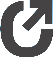 Foods Eaten & Beverages ConsumedPreparation/Brand/Label InformationAmountBREAKFASTBREAKFASTBREAKFASTMORNING SNACKMORNING SNACKMORNING SNACKLUNCHLUNCHLUNCHAFTERNOON SNACKAFTERNOON SNACKAFTERNOON SNACKEVENING MEALEVENING MEALEVENING MEALEVENING SNACKEVENING SNACKEVENING SNACKFoods Eaten & Beverages ConsumedPreparation/Brand/Label InformationAmountBREAKFASTBREAKFASTBREAKFASTMORNING SNACKMORNING SNACKMORNING SNACKLUNCHLUNCHLUNCHAFTERNOON SNACKAFTERNOON SNACKAFTERNOON SNACKEVENING MEALEVENING MEALEVENING MEALEVENING SNACKEVENING SNACKEVENING SNACKFoods Eaten & Beverages ConsumedPreparation/Brand/Label InformationAmountBREAKFASTBREAKFASTBREAKFASTMORNING SNACKMORNING SNACKMORNING SNACKLUNCHLUNCHLUNCHAFTERNOON SNACKAFTERNOON SNACKAFTERNOON SNACKEVENING MEALEVENING MEALEVENING MEALEVENING SNACKEVENING SNACKEVENING SNACKFoods Eaten & Beverages ConsumedPreparation/Brand/Label InformationAmountBREAKFASTBREAKFASTBREAKFASTRaisin BranPost1 cupMilk1% fat½ cupWhole Wheat BreadOrowheat, 1 slice = 90 calories (from product label)1 sliceMargarineMazola, tub2 tspStrawberry JamSmucker’s1 tspOrange JuiceNot from concentrate8 ozMORNING SNACKMORNING SNACKMORNING SNACKCoffeeDecaffeinated8 ozNon-Dairy CreamerLiquid2 TBBlueberry Muffin3” diameter x 3” high1 eachBananaMedium1 mediumLUNCHLUNCHLUNCHSandwichSourdough Bread1 slice = 25 grams of Carbohydrate (from product label)2 slicesRomaine LettuceRomaine1 leafMayonnaiseBest Foods1 TBTurkeyHealthy Choice, Fat-Free, Thin Sliced3 ozTomato Slice2 ½” diameter x ¼” thick1 sliceSour Cream & Onion Potato Chips1 oz bag1 bagCokeNon-diet12 ozChocolate Chip Cookie3” diameter, Chips Ahoy!2 cookies